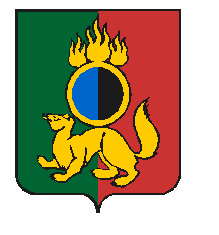 АДМИНИСТРАЦИЯ ГОРОДСКОГО ОКРУГА ПЕРВОУРАЛЬСКПОСТАНОВЛЕНИЕг. ПервоуральскО внесении изменений в постановление Администрации городского округа Первоуральск от 29 октября 2019 года             № 1707 «Об утверждении Порядка ведения реестра расходных обязательств городского  округа  Первоуральск»В целях приведения в соответствие с Приказом Министерства финансов Свердловской области от 15 февраля 2018 года № 96 (в редакции приказа Министерства финансов Свердловской области от 10 июля 2020 года № 243)  «Об утверждении Порядка представления реестра расходных обязательств муниципального образования, расположенного на территории Свердловской области, в Министерство финансов Свердловской области» муниципальных правовых актов городского округа Первоуральск, руководствуясь Уставом городского округа Первоуральск, Администрация городского округа Первоуральск ПОСТАНОВЛЯЕТ:1. Преамбулу постановления Администрации городского округа Первоуральск              от 29 октября 2019 года  №1707 «Об утверждении Порядка ведения реестра расходных обязательств городского  округа  Первоуральск» изложить в новой редакции: «В соответствии с пунктом 5 статьи 87 Бюджетного кодекса Российской Федерации, во исполнение Приказа Министерства финансов Российской Федерации        от 03 марта 2020 года № 34н «Об утверждении Порядка, форм и сроков представления реестра расходных обязательств субъектов Российской Федерации, свода реестров расходных обязательств муниципальных образований, входящих в состав субъекта Российской Федерации», Приказа  Министерства  финансов Свердловской области          от 15 февраля 2018 года № 96 «Об утверждении Порядка представления реестра расходных обязательств муниципального образования, расположенного на территории Свердловской области, в Министерство финансов Свердловской области», руководствуясь Уставом городского округа Первоуральск, Администрация городского округа Первоуральск».2. В абзаце 1 пункта 6 Приложения к постановлению «Порядок ведения реестра расходных обязательств городского округа Первоуральск» слова «базу данных «Сапфир» заменить на  «базу данных ПК ИСУФ».3. Настоящее постановление разместить на официальном сайте городского округа Первоуральск www.prvadm.ru.4. Контроль за исполнением настоящего постановления возложить на заместителя Главы Администрации городского округа Первоуральск по финансово-экономической политике М.Ю. Ярославцеву.Глава городского округа Первоуральск                                                                     И.В. Кабец24.12.2020№2507